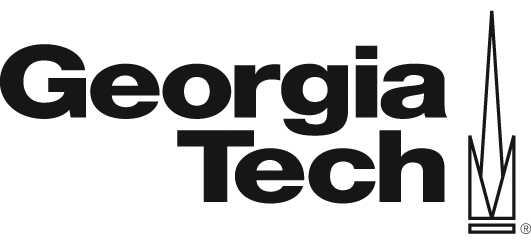 Title of Event Day, Month and Day, YearEvent VenueRun of Showx:xx p.m.First important aspect of the event (i.e. vendor arrival to venue, your arrival to venue, day-of promotion sent, VIP’s arrival to airport, etc.)x:xx p.m.Highlight high-level details of the event (i.e. sound checks, vendor set-ups complete, volunteer meetings/review, doors open to the venue, etc.) x:xx p.m.Begin minute-by-minute details for the VIP (i.e. VIP arrives to venue, VIP sound check, VIP meetings with various individuals, VIP robing/dress for any special ceremony, etc.) x:xx p.m.Event beginsx:xx p.m.Note each pertinent point of your program, specifically when speaking roles change (i.e. singing of national anthem, emcee welcome, introduction of the VIP, VIP keynote, etc.) x:xx p.m.Event concludesx:xx p.m.List any other significant items that must be completed after the event (i.e. clean-up, dismantle stage, debrief with team, etc.)